Na temelju članka 48. Zakona o lokalnoj i područnoj (regionalnoj) samoupravi (NN br. 33/01, 60/01, 129/05, 109/07, 125/08, 36/09, 36/09, 150/11, 144/12, 19/13-pročišćeni tekst, 137/15 i 123/17, 98/19, 144/20) i članka 51. Statuta Grada Sv. Ivana Zeline ("Zelinske novine", br. 7/21), Gradonačelnik Grada Svetog Ivana Zeline, dana 18. listopada 2022. godine, donio je sljedećuO D L U K Uo stipendijama Grada Svetog Ivana Zelineza akademsku godinu 2022./2023.Raspisat će se natječaj za dodjelu stipendija Grada Svetog Ivana Zeline za akademsku godinu 2022./2023., i to:5 stipendija redovnim studentima na osnovu kriterija socio-ekonomskog statusa25 stipendija redovnim studentima na osnovu kriterija izvrsnosti (ne odnosi se na studente 1. godine studija) i to:10 stipendija redovnim studentima na studijskim programima iz STEM područja znanosti upisanim u Izvadak studijskih programa u STEM područjima znanosti u svrhu dodjele državnih stipendija u STEM područjima znanosti u akademskoj godini 2022./2023.15 stipendija redovnim studentima na ostalim studijskim programimaKriteriji za utvrđivanje liste kandidata za dodjelu stipendija su: Ukoliko su zadovoljeni opći uvjeti, kandidati za stipendije na osnovu socio-ekonomskog statusa ostvaruju bodove prema slijedećim kriterijima:Ukoliko su zadovoljeni opći uvjeti, kandidati za stipendije na osnovu izvrsnosti ostvaruju bodove prema slijedećim kriterijima:Opći uvjeti natječaja bit će navedeni u tekstu Natječaja.Sve zaprimljene prijave za dodjelu stipendija i popratnu dokumentaciju, obradit će Povjerenstvo za stipendije u slijedećem sastavu:Branka HođaIvana Koščec JardasMartina DužaićPovjerenstvo iz ove točke izrađuje Privremenu listu kandidata za stipendije koja se objavljuje na službenoj internet stranici Grada Svetog Ivana Zeline i na oglasnoj ploči Grada Svetog Ivana Zeline, a na koju se može uložiti pisani prigovor u roku od 8 (osam) dana od objave, o kojem odlučuje Gradonačelnik.Natječaj će biti objavljen u „Zelinskim novinama“, službenom glasilu Grada Svetog Ivana Zeline, na internetskoj stranici Grada Svetog Ivana Zeline i na oglasnoj ploči Grada Svetog Ivana Zeline, a otvoren je do 2. studenog 2022. godine. VI. Ova  Odluka stupa na  snagu  danom donošenja.REPUBLIKA HRVATSKAZAGREBAČKA ŽUPANIJAGRAD SVETI IVAN ZELINAGRADONAČELNIK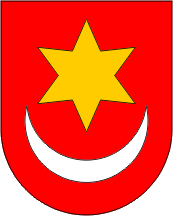 REPUBLIKA HRVATSKAZAGREBAČKA ŽUPANIJAGRAD SVETI IVAN ZELINAGRADONAČELNIKKLASA: 604-01/22-01/01URBROJ: 238/30-02/26-22-1Sv. Ivan Zelina, 18. listopada 2022.KLASA: 604-01/22-01/01URBROJ: 238/30-02/26-22-1Sv. Ivan Zelina, 18. listopada 2022.Ukupni prihod po članu obitelji u prethodna tri mjeseca ne prelazi iznos od 1.500,00 kn / 199.08 EUR (EUR = 7.53450 kn)3 bodaUkupni prihod po članu obitelji u prethodna tri mjeseca ne prelazi iznos od 2.500,00 kn / 331.81 EUR (EUR = 7.53450 kn)2 bodaUkupni prihod po članu obitelji u prethodna tri mjeseca ne prelazi iznos od 3.000,00 kn / 398.17 EUR (EUR = 7.53450 kn)1 bodKandidat je dijete poginulog hrvatskog branitelja2 bodaKandidat je dijete invalida Domovinskog rata / po roditelju1 bodKandidat je dijete hrvatskog branitelja / po roditelju½ bodKandidat ili roditelj/skrbnik kandidata je osoba s priznatim invaliditetom (100%)1 bodRoditelj kandidata je nezaposlen i prima naknadu za nezaposlene / po roditelju1 bodKandidat nema živućeg jednog ili oba roditelja (samohrani roditelj)1 bodKandidat živi s jednim roditeljem i ne ostvaruje pravo s osnove uzdržavanja (alimentacije) od drugog roditelja1 bodKandidat ili njegovi roditelji/skrbnici ostvaruju pravo na pomoć Centra za socijalnu skrb (dječji doplatak ili zajamčenu minimalnu naknadu)1 bodNapomena: kod istog broja bodova, prednost će imati kandidat koji ima niži ukupni prihod po članu obitelji, a ukoliko je potrebno kao dodatni kriterij biti će zatražen postignut uspjeh u prethodnoj akademskoj godini te će se uzeti u obzir i redoslijed zaprimanja prijave na Natječaj za dodjelu stipendijaNapomena: kod istog broja bodova, prednost će imati kandidat koji ima niži ukupni prihod po članu obitelji, a ukoliko je potrebno kao dodatni kriterij biti će zatražen postignut uspjeh u prethodnoj akademskoj godini te će se uzeti u obzir i redoslijed zaprimanja prijave na Natječaj za dodjelu stipendijaPrethodna godina studija završena je jedinstvenom prosječnom ocjenom 4,000-4,4991 bodPrethodna godina studija završena je jedinstvenom prosječnom ocjenom 4,500-4,7502 bodaPrethodna godina studija završena je jedinstvenom prosječnom ocjenom 4,751-5,0003 bodaOstvareno je od 55 do 57 ECTS bodova po akademskoj godini1 bodOstvareno je od 58 do 60 ECTS bodova po akademskoj godini2 bodaOstvareno je više od 60 ECTS bodova po akademskoj godini3 bodaStudijski smjer je iz deficitarnog područja1 bodOsvojeno je prvo, drugo ili treće mjesto/nagrada na državnoj razini natjecanja.Dobivena rektorova/dekanova nagrada.Objavljen barem jedan znanstveno-stručni rad koji nije obvezni dio kurikuluma.Objavljen znanstveno-stručni rad koji je objavljen u stručnim časopisima.Održana je praizvedba vlastitih kompozicija u renomiranim ustanovama u Republici Hrvatskoj ili inozemstvu ili su iste bile izvedene od strane renomiranih izvođača u Republici Hrvatskoj ili inozemstvu.Održana je izložba vlastitih slika/djela u renomiranim ustanovama u Republici Hrvatskoj ili inozemstvu.3 bodaObjavljen znanstveno-stručni rad, održana izložba slika/djela, održana praizvedba kompozicija kojima je tema Grad Sveti Ivan Zelina2 bodaNapomena: kod istog broja bodova, prednost će imati kandidat s većom prosječnom ocjenom zaokruženom na četiri decimale, a uzet će se u obzir i redoslijed zaprimanja prijave na Natječaj za dodjelu stipendija.Napomena: kod istog broja bodova, prednost će imati kandidat s većom prosječnom ocjenom zaokruženom na četiri decimale, a uzet će se u obzir i redoslijed zaprimanja prijave na Natječaj za dodjelu stipendija.GRADONAČELNIKHrvoje Košćec, v.r.